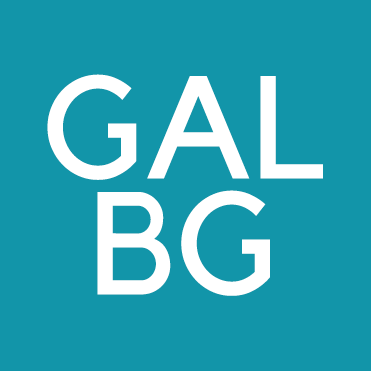      PdA GAL BARIGADU GUILCER  –  Azione chiave 2.1Passo passo in filiera. Nucleo territoriale agroalimentare e artigianale del GAL Barigadu Guilcer.Sottomisura: 19.2- Sostegno all'esecuzione degli interventi nell’ambito della strategia di sviluppo locale di tipo partecipativo. INTERVENTO 19.2.4.2.2.1.4 Dalla produzione alla commercializzazione. Interventi a sostegno delle imprese di trasformazione e commercializzazione dei prodotti identitari del Barigadu Guilcer  A) produzioni agroalimentari.Codice Univoco Bando da attribuireAllegato F – Scheda di autovalutazione dei criteri di selezioneDichiarazione relativa all’autovalutazione dei criteri di selezioneDICHIARAZIONE SOSTITUTIVA DI ATTO NOTORIOAi sensi e per gli effetti del D.P.R. 28 dicembre 2000, n° 445Il/La sottoscritto/a _______________________________________________________-____________nato/a ___________________________ Prov.____________________ il ________________________Cod. Fiscale_________________________________________________________________________residente a __________________________ via ______________________________________ n _____in qualità di titolare/rappresentante legale dell’impresa ____________________________________, con sede legale in _____________________ via/località ______________________________ n. ___Iscritta al registro delle imprese con n._________ della CCIAA di ___________________ Partita IVA __________________________ Tel. __________________ Cell._________________ Indirizzo PEC ___________________ Mail ______________________ai sensi degli artt. 46 e 47 del DPR 445/2000, consapevole delle sanzioni penali, nel caso di dichiarazioni non veritiere, di formazione o uso di atti falsi, richiamate dall’art. 76 del medesimo DPR 445/2000, ai fini dell’accesso al sostegno e dell’attribuzione dei punteggi previsti dal bando in intestazioneDICHIARAdi essere in possesso dei seguenti requisiti e relativi punteggi (inserire il punteggio solo relativamente ai criteri posseduti alla data di presentazione della domanda di sostegno):     Il punteggio complessivo del criterio (b) è determinato dalla scelta di massimo 2 dei 3 criteri di selezione previsti.Tutti i requisiti dichiarati ai fini dell’attribuzione del punteggio devono essere posseduti dal richiedente al momento della presentazione della domanda di sostegno.Luogo e data _________________ Firma  del richiedente ________________________Ai sensi e per gli effetti del Reg. (UE) 2016/679, Dichiaro di essere informato che i dati personali raccolti saranno trattati, anche con strumenti informatici, esclusivamente nell'ambito del procedimento per il quale la presente dichiarazione viene resa.Autorizzo il GAL Barigadu Guilcer al trattamento e all’elaborazione dei dati forniti con la presente dichiarazione esclusivamente nell’ambito del procedimento per il quale le presenti dichiarazioni sono rese per finalità gestionali e statistiche, anche mediante l’ausilio di mezzi elettronici o automatizzati, nel rispetto della sicurezza e della riservatezza e ai sensi dell’articolo 38 del citato DPR n. 445/2000. Luogo e data _________________Firma  del richiedente ________________________BANDO PUBBLICO GAL  - REG UE 1305/2013, Art. 19 Principio “Qualificazione del richiedente”PunteggioAutovalutazioneDomanda presentata da imprese il cui capo azienda (titolare, rappresentante legale, in generale: il soggetto deputato a richiedere il finanziamento) sia un giovane di età inferiore a <41 anni *2Domanda presentata da micro/piccole imprese a prevalente partecipazione femminile**1Punteggio massimo attribuibile per il criterio (a)3Principio “ Integrazione strategica”PunteggioAutovalutazioneDomanda di sostegno presentata da soggetto che manifesta la disponibilità ad aderire al censimento delle imprese delle produzioni identitarie del Barigadu Guilcer (azione di sistema “Passo Passo in filiera”)*.2Domanda di sostegno presentata da soggetto sottoscrittore delle linee guida sull’ospitalità turistica del Barigadu Guilcer: carta di valorizzazione e carte di qualità per la valorizzazione territoriale e strutturazione eco-turistica del Barigadu Guilcer**.3Domanda di sostegno presentata da soggetto che ha aderito ad un’azione pilota/gruppo di cooperazione (Mis. 16.2 – 16.3)***2Punteggio massimo attribuibile per il criterio (b)5Principio “Immediata cantierabilità dell’intervento Criteri di selezionePunteggioAutovalutazioneIntervento corredato di progetto cantierabile*, completo cioè di tutti i titoli autorizzativi necessari per l’avvio immediato dei lavori all’atto di presentazione della domanda di sostegno2Punteggio massimo attribuibile per il criterio (c)2D) Adesione ai regimi di qualitàPunteggioAutovalutazioneDomanda presentata da impresa aderente a regimi di qualità dei prodotti agricoli e alimentari come individuati dall’art.16 paragrafo 1 del Regolamento UE n.1305/20134Punteggio massimo attribuibile per il criterio (e)4E) Principio “Alto contenuto di TIC” PunteggioAutovalutazioneIl Progetto prevede attivazione di servizi innovativi ad alto contenuto di TIC: attivazione di servizi di e-commerce, utilizzo di nuovi strumenti digitali, adozione di forme di promozione on line2Punteggio massimo attribuibile per il criterio (e)2F) Principio “Innovazione nel sistema identitario” PunteggioAutovalutazioneIl Progetto prevede investimenti finalizzati ad introdurre innovazione nelle modalità di distribuzione/commercializzazione del prodotto. (Es. macchinari innovativi per il packaging e la commercializzazione…)2Il progetto riguarda la creazione di nuove linee di prodotto, a partire da materie prime o prodotti identitari del Barigadu Guilcer.4Punteggio massimo attribuibile per il criterio (f)6Totale punteggio autovalutazionePunteggio massimo Tot. AutovalutazioneTotale punteggio autovalutazione22